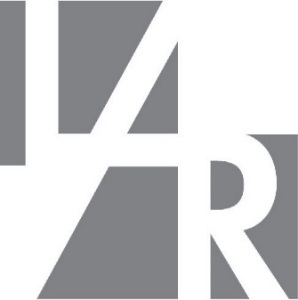 2021 M. LIETUVOS ARCHITEKTŲ RŪMŲ NARIŲ SUSIRINKIMO DARBOTVARKĖ9.00–10.00 val. Dalyvių registracija.10.00–10.45 val. Susirinkimo atidarymas. Svečių sveikinimai 10.45–11.00 val. Kvorumo paskelbimasJei kvorumas susirinko – tęsiame darbotvarkę, jei nesusirinko, skelbiame registraciją į pakartotinį susirinkimą ir toliau darbuojamės pagal jos darbotvarkę11.00–11.15 val. Lietuvos architektų žiedo apdovanojimai.11.15–11.45 val. Pirmininkaujančiųjų, sekretoriaujančių ir balsų skaičiavimo komisijos rinkimai. Susirinkimo darbotvarkės tvirtinimas.11.45-12.00 Rūmų veiklos ataskaitos pristatymas12.00-12.15 Rūmų finansinės veiklos ataskaitos pristatymas12.15-12.45 Rūmų veiklos ataskaitos ir finansinės veiklos ataskaitos svarstymas, tvirtinimas12.45–13.45 val. Pietų pertrauka.13.45–14.15 val. Užsiregistravusių narių pasisakymai.14.15–14.45 val. 2021 m. biudžeto projekto pristatymas, svarstymas, tvirtinimas. 14.45–15.15 val. Profesinės civilinės atsakomybės draudimo Lietuvos architektų rūmų nariams ataskaitos pristatymas ir 2022 m. specialaus draudimo Lietuvos architektų rūmų nariams pasiūlymo svarstymas, tvirtinimas15.15 – 15.30 val. Susirinkimo uždarymas, 